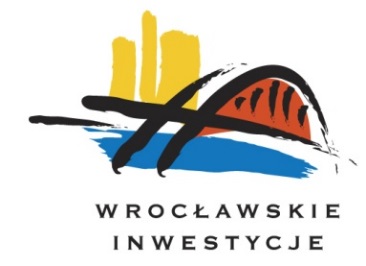 POSTĘPOWANIE PRZETARGOWE PROWADZONE JEST PRZEZ:	Wrocławskie Inwestycje Sp. z o.o.Ofiar Oświęcimskich 36, 50-059 WrocławT +48 71 77 10 900 lub 901www.wi.wroc.plprzetargi@wi.wroc.plNA RZECZ I W IMIENIU:Gminy WrocławPl. Nowy Targ 1-850-141 WrocławNumer postępowania nadany przez Zamawiającego	ZP/33/PN/2019SPECYFIKACJA ISTOTNYCH WARUNKÓW ZAMÓWIENIA PUBLICZNEGO(dalej SIWZ)W POSTĘPOWANIU O UDZIELENIE ZAMÓWIENIA PUBLICZNEGO NA: Część 1: 05040 - Budowa oświetlenia w okolicy ul. Spiskiej i ul. Działkowej. Zadanie WBO 2018, projekt nr 46; Część 2: 05050 - Budowa oświetlenia w ul. Olgi Drahonowskiej na odcinku od ul. Szarych Szeregów do posesji nr 10. Zadanie WBO 2018, projekt nr 372DLA PRZETARGU NIEOGRANICZONEGOROBOTY BUDOWLANEprzeprowadzanego zgodnie z postanowieniami ustawy z dnia 29 stycznia 2004 r. Prawo zamówień publicznych Termin składania ofert do 	14.06.2019r. do godz. 11:30Otwarcie ofert 		14.06.2019r. do godz. 12:00Data zatwierdzenia …………………………………………………Podpis Kierownika Zamawiającego …………………..…………Specyfikacja niniejsza zawiera:Nazwa (firma) i adres Zamawiającego:Gmina Wrocław, pl. Nowy Targ 1-8, 50-141 Wrocław, w imieniu i na rzecz której działają Wrocławskie Inwestycje Sp. z o. o. z siedzibą przy ul. Ofiar Oświęcimskich 36, 50-059 Wrocław na podstawie pełnomocnictwa nr 19/I/Z/19 Prezydenta Wrocławia z dnia 16 kwietnia 2019:Definicje: Na potrzeby niniejszej SIWZ przyjmuje się, że poniższe pojęcia otrzymują następujące znaczenie:ustawa PZP lub PZP - ustawa z dnia 29 stycznia 2004 - Prawo zamówień publicznych (Dz. U. z 2018 r. poz. 1986 ze zm.)rozporządzenie w sprawie dokumentów- rozporządzenia Ministra Rozwoju z dnia 26 lipca 2016   w sprawie rodzajów dokumentów, jakich może żądać  Zamawiający od Wykonawcy w postępowaniu o udzielenie zamówienia (Dz. U. 2016 poz. 1126 ze zm.);SIWZ - Specyfikacja Istotnych Warunków Zamówienia;Wykonawca - osoba fizyczna, osoba prawna albo jednostka organizacyjna nieposiadająca osobowości prawnej, która ubiega się o udzielenie zamówienia publicznego, złożyła ofertę lub zawarła umowę w sprawie zamówienia publicznego;IDW - niniejsza instrukcja dla wykonawcówRODO - rozporządzenie Parlamentu Europejskiego i Rady (UE) 2016/679 z dnia 27 kwietnia 2016 r. w sprawie ochrony osób fizycznych w związku z przetwarzaniem danych osobowych i w sprawie swobodnego przepływu takich danych oraz uchylenia dyrektywy 95/46/WE.Tryb udzielania zamówienia:Przetarg nieograniczony.Opis przedmiotu zamówienia:Przedmiotem zamówienia jest:W zakresie części 1: wykonanie dokumentacji projektowej wraz z uzyskaniem branżowych opinii i uzgodnień oraz decyzji administracyjnych oraz na ich podstawie realizacja robót budowlanych, tj. budowa oświetlenia drogowego na odcinku ok. 200 m pomiędzy ul. Borowską a ul. Działkową we Wrocławiu.W zakresie części 2: wykonanie dokumentacji projektowej wraz z uzyskaniem branżowych opinii i uzgodnień oraz decyzji administracyjnych oraz na ich podstawie realizacja robót budowlanych, tj. budowa oświetlenia drogowego ul. Drahonowskiej na odcinku od ul. Szarych Szeregów do posesji nr 10 we Wrocławiu, tj. na długości ok. 230 m.Szczegółowy opis przedmiotu zamówienia został przedstawiony odpowiednio w Części IIIa oraz Części IIIb Specyfikacji Istotnych Warunków Zamówienia Wspólny Słownik Zamówień (CPV): Zamówienia częściowe:Zamawiający dopuszcza możliwości składania ofert częściowych. Wykonawca może złożyć ofertę na jedną lub dwie części zamówienia.Zamówienia podobne:Zamawiający przewiduje udzielenie zamówień, o których mowa w art. 67 ust. 1 pkt 6 ustawy Pzp, w okresie 3 lat od dnia udzielenia zamówienia podstawowego, Wykonawcy, z którym podpisze umowę na zakres podstawowy, polegających na powtórzeniu podobnych prac projektowych jak w zamówieniu podstawowym i zgodnych z jego przedmiotem.Zakres prac objętych ewentualnym zamówieniem podobnym może dotyczyć, prac związanych z wykonaniem dokumentacji projektowej i robót budowlanych dla ul. Borowskiej i Działkowej we Wrocławiu.Szczegółowy opis zamówień podobnych został przedstawiony odpowiednio w Części IIIa oraz Części IIIb Specyfikacji Istotnych Warunków Zamówienia.Zamówienia, o których mowa powyżej zostaną udzielone na warunkach analogicznych do tych wynikających ze wzoru umowy, z zastrzeżeniem zmian ściśle związanych ze specyfiką danego zamówienia oraz wynikających ze zmian przepisów prawa oraz norm technicznych, czy też zmian czynników cenotwórczych, które miały miejsce pomiędzy dniem zawarcia umowy w sprawie zamówienia podstawowego a dniem zawarcia umowy w sprawie zamówienia podobnego. Wykonawca, przed zawarciem umowy zobowiązany będzie złożyć oświadczenie o spełnianiu warunków udziału w postępowaniu oraz o niepodleganiu wykluczeniu z postępowania, a na żądanie Zamawiającego, również dokumenty potwierdzające złożone oświadczenia, w zakresie nie szerszym niż w postępowaniu o udzielenie zamówienia podstawowego.Informacja o ofercie wariantowej, umowie ramowej i zaliczkach:Zamawiający nie dopuszcza składania ofert wariantowych.Zamawiający nie przewiduje zawarcia umowy ramowej. Zamawiający nie przewiduje udzielenia zaliczek.Termin wykonania zamówienia:Termin wykonania dla Części 1 oraz Części 2 zamówienia:Strony ustalają, że przedmiot zamówienia zostanie zrealizowany w terminie do 5 miesięcy od dnia podpisania umowy, z zachowaniem następujących terminów przejściowych:w terminie do 2 miesięcy od dnia podpisania umowy zakończenie wszystkich prac projektowych wraz z uzyskaniem wymaganych prawem wszystkich decyzji administracyjnych,w terminie do 4 miesięcy od dnia podpisania umowy zakończenie prac budowlanych,w terminie do 5 miesięcy od dnia podpisania umowy uzyskanie przez Wykonawcę na rzecz Zamawiającego decyzji koniecznej do dopuszczenia do użytkowania, tj. jeśli zgodnie z przepisami jest wydawane pozwolenie na użytkowanie – to uzyskanie tego pozwolenia, a jeśli pozwolenie na użytkowanie nie jest wydawane – to zakończenie procedury zawiadomienia właściwego organu o zakończeniu robót (chyba że także zawiadomienie nie jest wymagane), przy czym jeśli z decyzji wynika obowiązek usunięcia wad, to termin uważa się za zachowany, jeśli ich usunięcie nastąpiło do w terminie do 5 miesięcy od dnia podpisania umowy.Wykonanie prac projektowych i robót zostanie potwierdzone pozytywnym odbiorem robót, z którego zostanie spisany protokół odbioru częściowego lub końcowego.Za datę zakończenia realizacji całego przedmiotu umowy uważa się datę podpisania pozytywnego protokołu odbioru końcowego. Warunki udziału w postępowaniu Zamawiający nie określa warunków udziału w postępowaniu.Podstawy wykluczenia, o których mowa w art. 24 ust. 5 ustawy PZP 10.1. Zamawiający wykluczy z udziału w postępowaniu Wykonawcę, w stosunku do którego otwarto likwidację, w zatwierdzonym przez sąd układzie w postępowaniu restrukturyzacyjnym jest przewidziane zaspokojenie wierzycieli przez likwidację jego majątku lub sąd zarządził likwidację jego majątku w trybie art. 332 ust. 1 ustawy                  z dnia 15 maja 2015 r. - Prawo restrukturyzacyjne (Dz. U. z 2017 r. poz. 1508 ze zm.) lub którego upadłość ogłoszono, z wyjątkiem Wykonawcy, który po ogłoszeniu upadłości zawarł układ zatwierdzony prawomocnym postanowieniem sądu, jeżeli układ nie przewiduje zaspokojenia wierzycieli przez likwidację majątku upadłego, chyba że sąd zarządził likwidację jego majątku w trybie art. 366 ust. 1 ustawy z dnia 28 lutego 2003 r. - Prawo upadłościowe (Dz. U. z 2017 r. poz. 2344 ze zm.) (art. 24 ust. 5 pkt 1 ustawy pzp) -  Wykonawcy zobowiązani                   są do wykazania braku podstaw do wykluczenia w tym zakresie. Wykaz oświadczeń lub dokumentów potwierdzających brak podstaw do wykluczenia.W celu wykazania braku podstaw do wykluczenia z postępowania o udzielenie zamówienia
oraz potwierdzenia spełniania warunków udziału w postępowaniu Wykonawcy zobowiązani są przedłożyć następujące dokumenty, przy czym w przypadku wspólnego ubiegania się dwóch lub więcej Wykonawców o udzielenie niniejszego zamówienia, żaden z Wykonawców nie może podlegać wykluczeniu i w odniesieniu                     do każdego z nich musi to zostać wykazane:  Oświadczenie stanowiące wstępne potwierdzenie, że Wykonawca nie podlega wykluczeniu z udziału w postępowaniu, sporządzone i wypełnione zgodnie z  załącznikiem nr 2 do niniejszej IDW, zwane dalej Oświadczeniami. W przypadku wspólnego ubiegania się o zamówienie przez Wykonawców Oświadczenia, o których mowa w pkt. 11.1.1.IDW składa każdy z Wykonawców wspólnie ubiegających się o zamówienie. Oświadczenia te mają potwierdzać spełnianie warunków udziału w postępowaniu w zakresie, w którym każdy z wykonawców wykazuje spełnianie warunków udziału w postępowaniu oraz brak podstaw do wykluczenia w odniesieniu do każdego                   z Wykonawców wspólnie ubiegających się o udzielenie zamówienia.11.1.2.  W celu potwierdzenia braku podstaw do wykluczenia Wykonawcy z postępowania, o których mowa w art. 24 ust. 1 pkt. 23) ustawy PZP Wykonawca w terminie 3 dni od dnia zamieszczenia na stronie internetowej Zamawiającego (www.wi.wroc.pl) informacji, o której mowa w art. 86 ust. 5 ustawy pzp, przekaże Zamawiającemu oświadczenie o przynależności albo braku przynależności do tej samej grupy kapitałowej, o której mowa w art. 24 ust. 1 pkt 23) ustawy pzp; w przypadku przynależności do tej samej grupy kapitałowej Wykonawca może złożyć wraz z oświadczeniem dokumenty bądź informacje potwierdzające, że powiązania z innym Wykonawcą nie prowadzą do zakłócenia konkurencji w postępowaniu (Zamawiający pomocniczo publikuje wzór Oświadczenia dotyczącego przynależności do tej samej grupy kapitałowej - Załącznik nr 3 do IDW). Zamawiający zgodnie z art. 26 ust. 2 ustawy pzp przed udzieleniem zamówienia, może wezwać Wykonawcę, którego oferta została najwyżej oceniona do złożenia w wyznaczonym, nie krótszym niż 5 dni, terminie aktualnych na dzień złożenia oświadczeń lub dokumentów potwierdzających okoliczności, o których mowa w pkt. 10 niniejszej IDW tj:Odpis właściwego rejestru lub z centralnej ewidencji i informacji o działalności gospodarczej jeżeli odrębne przepisy wymagają wpisu do rejestru lub ewidencji w celu potwierdzenia braku podstaw do wykluczenia na podstawie art. 24 ust. 5 pkt.1 ustawy pzp.Jeżeli jest to niezbędne do zapewnienia odpowiedniego przebiegu postępowania o udzielenie zamówienia, Zamawiający może na każdym etapie postępowania wezwać wykonawców do złożenia wszystkich lub niektórych oświadczeń lub dokumentów potwierdzających że nie podlegają wykluczeniu i spełniają warunki udziału                               w postępowaniu a jeżeli zachodzą uzasadnione podstawy do uznania, że złożone uprzednio oświadczenia lub dokumenty nie są już aktualne, do złożenia aktualnych oświadczeń lub dokumentów. 11.4.	Jeżeli Wykonawca ma siedzibę lub miejsce zamieszkania poza terytorium Rzeczpospolitej Polskiej, zamiast dokumentów, o których mowa w pkt 11.2.1 IDW składa dokument lub dokumenty wystawione w kraju, w którym ma siedzibę lub miejsce zamieszkania potwierdzające, że nie otwarto jego likwidacji ani nie ogłoszono upadłości;11.5.	Dokumenty, o których mowa w pkt. 11.4. powinny być wystawione nie wcześniej niż 6 miesięcy przed upływem terminu składania ofert. 11.6.	Stosownie do treści § 7 ust. 3 rozporządzenia w sprawie dokumentów, jeżeli w kraju, w którym Wykonawca                 ma siedzibę lub miejsce zamieszkania lub kraju, w którym miejsce zamieszkania mają osoby, których dokument dotyczy nie wydaje się dokumentów, o których mowa w pkt 11.4. IDW zastępuje się je dokumentem zawierającym odpowiednio oświadczenie Wykonawcy, ze wskazaniem osoby albo osób uprawnionych do jego reprezentacji, lub oświadczeniem osoby, której dokument miał dotyczyć złożone  przed notariuszem lub przed  organem sądowym, administracyjnym albo organem samorządu zawodowego lub gospodarczego, właściwym ze względu na siedzibę lub miejsce zamieszkania wykonawcy lub miejsce zamieszkania tej osoby. Postanowienia pkt 11.5. IDW znajdują odpowiednie zastosowanie.W przypadku wskazania przez Wykonawcę oświadczeń lub dokumentów, o których mowa w pkt. 11. niniejszej IDW, które pozostają do dyspozycji Zamawiającego, w szczególności oświadczeń lub dokumentów przechowywanych przez Zamawiającego stosownie do dyspozycji art. 97 ust. 1 ustawy pzp, Zamawiający w celu potwierdzenia okoliczności, o których mowa w art. 25 ust. 1 pkt 1 i 3 ustawy pzp, skorzysta z posiadanych oświadczeń lub dokumentów. W takiej sytuacji Wykonawca będzie zobowiązany podać numer postepowania, którego te dokumenty dotyczą.W przypadku wskazania przez Wykonawcę dostępności oświadczeń lub dokumentów, o których mowa w pkt. 11 niniejszej IDW w formie elektronicznej pod określonymi adresami internetowym ogólnodostępnych i bezpłatnych baz danych Zamawiający pobiera samodzielnie z tych baz danych wskazane oświadczenia lub dokumenty. Zamawiający wymaga od Wykonawcy przedstawienia tłumaczenia na język polski wskazanych przez Wykonawcę i pobranych samodzielnie przez Zamawiającego dokumentów. Wykonawca nie jest obowiązany do złożenia oświadczeń lub dokumentów potwierdzających okoliczności, o których mowa w art. 25 ust. 1 pkt 1 i 3 ustawy pzp, jeżeli zamawiający posiada oświadczenia lub dokumenty dotyczące tego wykonawcy lub może je uzyskać za pomocą bezpłatnych i ogólnodostępnych baz danych, w szczególności rejestrów publicznych w rozumieniu ustawy z dnia 17 lutego 2005 r. o informatyzacji działalności podmiotów realizujących zadania publiczne (Dz. U. z 2017 poz. 570 ze zm.).Zamawiający może na każdym etapie postępowania uznać, że Wykonawca nie posiada wymaganych zdolności, jeżeli zaangażowanie zasobów technicznych lub zawodowych Wykonawcy w inne przedsięwzięcia gospodarcze Wykonawcy może mieć negatywny wpływ na realizację zamówienia. W przypadku złożenia przez Wykonawców dokumentów zawierających dane w innych walutach, niż PLN, Zamawiający jako kurs przeliczeniowy waluty przyjmie średni kurs Narodowego Banku Polskiego (NBP) opublikowany w dniu publikacji ogłoszenia o zamówieniu w Biuletynie Zamówień Publicznych. Ten sam kurs Zamawiający przyjmie przy przeliczaniu wszelkich innych danych finansowych.Ocena spełniania przedstawionych powyżej warunków zostanie dokonana na podstawie analizy dokumentów załączonych do oferty wg formuły: „spełnia – nie spełnia”.Zamawiający w niniejszym postępowaniu przewiduje możliwość, o której mowa w art. 24 aa ust. 1 ustawy pzp                tj. Zamawiający może w niniejszym postępowaniu najpierw dokonać oceny ofert a następnie zbadać czy Wykonawca którego oferta została oceniona jako najkorzystniejsza nie podlega wykluczeniu oraz spełnia warunki udziału w postepowaniu. Jeżeli ww. Wykonawca uchyla się od zawarcia umowy lub nie wnosi wymaganego zabezpieczenia należytego wykonania umowy, Zamawiający może zbadać czy nie podlega wykluczeniu oraz czy spełnia warunki udziału w postępowaniu Wykonawca, który złożył ofertę najwyżej ocenioną spośród pozostałych ofert.Wykonawcy wspólnie ubiegający się udzielenie zamówienia:Wykonawcy wspólnie ubiegający się o udzielenie niniejszego zamówienia ustanawiają Pełnomocnika do reprezentowania ich w niniejszym postępowaniu albo reprezentowania ich w postępowaniu i zawarcia umowy w sprawie zamówienia publicznego. Zaleca się, aby Pełnomocnikiem był jeden z Wykonawców wspólnie ubiegających się o udzielenie zamówienia..Wszelka korespondencja prowadzona będzie wyłącznie z Pełnomocnikiem.Wadium: 13.1.Wysokość wadium;Wykonawca składający ofertę zobowiązany jest wnieść wadium w wysokości:W przypadku ubiegania się o Część 1 oraz Część 2 łącznie, Wykonawca jest zobowiązany do wniesienia wadium w wysokości 12 500,00 (dwanaście tysięcy pięćset złotych 00/100).13.2.	Forma wadium;13.2.1.	wadium może być wniesione w następujących formach:13.2.1.1.	pieniądzu,13.2.1.2.	poręczeniach bankowych lub poręczeniach spółdzielczej kasy oszczędnościowo-kredytowej, z tym że poręczenie kasy jest zawsze poręczeniem pieniężnym,13.2.1.3.	gwarancjach bankowych,13.2.1.4.	gwarancjach ubezpieczeniowych,13.2.1.5.	poręczeniach udzielanych przez podmioty, o których mowa w art. 6b ust. 5 pkt 2 ustawy z dnia 9 listopada 2000r. o utworzeniu Polskiej Agencji Rozwoju Przedsiębiorczości (t.j. Dz. U. 2018 poz. 110),13.2.2.	w przypadku składania przez Wykonawcę wadium w formie gwarancji, gwarancja powinna być sporządzona zgodnie z obowiązującym prawem i winna zawierać następujące elementy:13.2.2.1. nazwę dającego zlecenie (Wykonawcy), beneficjenta gwarancji (Zamawiającego, tj. beneficjentem gwarancji jest Gmina Wrocław pl. Nowy Targ 1-8, 50-141 Wrocław), gwaranta (banku lub instytucji ubezpieczeniowej udzielających gwarancji) oraz wskazanie ich siedzib, w przypadku Wykonawców wspólnie ubiegających się o udzielenie zamówienia z gwarancji powinno wynikać, że dotyczy ona wszystkich podmiotów wspólnie ubiegających się o udzielenie zamówienia,13.2.2.2. określenie wierzytelności, która ma być zabezpieczona gwarancją,13.2.2.3.	kwotę gwarancji,13.2.2.4.	termin ważności gwarancji,13.2.2.5.	zobowiązanie gwaranta do: „zapłacenia kwoty gwarancji na pierwsze pisemne żądanie Zamawiającego zawierające oświadczenie, iż Wykonawca, którego ofertę wybrano:13.2.2.5.1. odmówił podpisania umowy na warunkach określonych w ofercie, lub13.2.2.5.2. nie wniósł zabezpieczenia należytego wykonania umowy, lub13.2.2.5.3. zawarcie umowy stało się niemożliwe z przyczyn leżących po stronie Wykonawcy”,13.2.2.6.	 zobowiązanie gwaranta do: „zapłacenia kwoty gwarancji na pierwsze pisemne żądanie Zamawiającego zawierające oświadczenie, iż Wykonawca w odpowiedzi na wezwanie, o którym mowa w art. 26 ust. 3 i 3a  ustawy PZP, z przyczyn leżących po jego stronie nie złożył oświadczeń lub dokumentów potwierdzających okoliczności, o których mowa w art. 25 ust. 1, oświadczenia, o którym mowa w art. 25a ust 1, pełnomocnictw lub nie wyraził zgody na poprawienie omyłki, o której mowa w art. 87 ust. 2 pkt. 3) ustawy PZP, co spowodowało brak możliwości wybrania oferty złożonej przez Wykonawcę jako najkorzystniejszej.”,13.2.3. postanowienia pkt 13.2.2. stosuje się odpowiednio do poręczeń określonych powyżej w pkt 13.2.1.2. i 13.2.1.5.;13.3.	Miejsce i sposób wniesienia wadium;13.3.1.	wadium wnoszone w pieniądzu należy wpłacić na następujący rachunek Gminy Wrocław:PKO BP S.A.: 36 1020 5226 0000 6302 0417 765513.3.2.	do oferty należy dołączyć kopię polecenia przelewu poświadczoną za zgodność z oryginałem przez Wykonawcę;13.3.3.	wadium wnoszone w innych dopuszczonych przez Zamawiającego formach należy w oryginale załączyć  do oferty w kopercie oznaczonej „oryginał dowodu wniesienia wadium”13.4.	Termin wniesienia wadium;Wadium należy wnieść przed upływem terminu składania ofert, przy czym wniesienie wadium w pieniądzu za pomocą przelewu bankowego Zamawiający będzie uważał za skuteczne tylko wówczas, gdy bank prowadzący rachunek Zamawiającego potwierdzi, że otrzymał taki przelew przed upływem terminu składania ofert. W wymienionym przypadku dołączenie do oferty kopii polecenia przelewu wystawionego przez Wykonawcę jest warunkiem koniecznym, ale nie wystarczającym do stwierdzenia przez Zamawiającego terminowego wniesienia wadium przez Wykonawcę.13.5.	Zwrot wadium;Zamawiający zwróci niezwłocznie wadium według zasad określonych w art. 46 ustawy PZP. W przypadku oferty wycofanej wadium zostanie zwrócone niezwłocznie po otwarciu ofert zgodnie z zapisami pkt 20.2 IDW.13.6.	Utrata wadium;13.6.1	Zamawiający zatrzymuje wadium wraz z odsetkami, jeżeli Wykonawca w odpowiedzi na wezwanie, o którym mowa w art. 26 ust. 3 i 3a ustawy PZP, z przyczyn leżących po jego stronie nie złożył oświadczeń lub dokumentów potwierdzających okoliczności, o których mowa w art. 25 ust. 1, oświadczenia, o którym mowa w art. 25a ust 1, pełnomocnictw lub nie wyraził zgody na poprawienie omyłki, o której mowa w art. 87 ust. 2 pkt. 3) ustawy PZP, co spowodowało brak możliwości wybrania oferty złożonej przez Wykonawcę jako najkorzystniejszej. 13.6.2	Zamawiający zatrzymuje wadium wraz z odsetkami, także w sytuacji jeżeli Wykonawca, którego oferta została wybrana: 13.6.2.1.	odmówił podpisania umowy w sprawie zamówienia publicznego na warunkach określonych w ofercie.13.6.2.2.	nie wniósł wymaganego zabezpieczenia należytego wykonania umowy,13.6.2.3.	zawarcie umowy w sprawie zamówienia publicznego stało się niemożliwe z przyczyn leżących po stronie Wykonawcy.13.7.	Zamawiający żąda ponownego wniesienia wadium przez Wykonawcę, któremu zwrócono wadium na podstawie art. 46 ust. 1 ustawy PZP, jeżeli w wyniku rozstrzygnięcia odwołania jego oferta zostanie wybrana jako najkorzystniejsza. Wykonawca wniesie wadium w terminie określonym przez Zamawiającego.Wymagania dotyczące zabezpieczenia należytego wykonania umowy: Dotyczy zarówno Części 1 oraz Części 2 zamówienia:14.1	Zamawiający ustala zabezpieczenie należytego wykonania umowy zawartej w wyniku postępowania 
o udzielenie niniejszego zamówienia w wysokości 10% ceny ofertowej brutto, które będzie bezwarunkowe, płatne na pierwsze żądanie i nieprzenośne. 14.1.1.	Wybrany Wykonawca lub wybrani Wykonawcy  zobowiązany jest  wnieść zabezpieczenie należytego wykonania umowy nie później niż  w dniu podpisania umowy. Forma zabezpieczenia należytego wykonania umowy; zabezpieczenie należytego wykonania umów może być wniesione według wyboru Wykonawcy 
w jednej lub w kilku następujących formach:pieniądzu,poręczeniach bankowych lub poręczeniach spółdzielczej kasy oszczędnościowo-kredytowej, 
z tym że zobowiązanie kasy jest zawsze zobowiązaniem pieniężnym,gwarancjach bankowych,gwarancjach ubezpieczeniowych,poręczeniach udzielanych przez podmioty, o których mowa w art. 6b ust. 5 pkt 2 ustawy z dnia 
9 listopada 2000r. o utworzeniu Polskiej Agencji Rozwoju Przedsiębiorczości Zabezpieczenie wnoszone w pieniądzu Wykonawca wpłaci przelewem na następujący rachunek bankowy Gminy Wrocław:PKO BP S.A. : 85 1020 5226 0000 6302 0417 4348; Zabezpieczenie wnoszone w innych dopuszczonych przez Zamawiającego formach należy złożyć 
w oryginale w:Wydziale Finansowym Gminy WrocławDział Centralnej Obsługi Finansowej ul. Sukiennice 10 50-107 Wrocławw przypadku wniesienia wadium w pieniądzu Wykonawca może wyrazić zgodę na zaliczenie kwoty wadium na poczet zabezpieczenia;w przypadku składania przez Wykonawcę zabezpieczenia w formie gwarancji, gwarancja powinna być sporządzona zgodnie z obowiązującym prawem i winna zawierać następujące elementy:nazwę dającego zlecenie (Wykonawcy), beneficjenta gwarancji (Zamawiającego), gwaranta (banku lub instytucji ubezpieczeniowej udzielających gwarancji) oraz wskazanie ich siedzib, w przypadku Wykonawców wspólnie ubiegających się o udzielenie zamówienia z gwarancji powinno wynikać, że dotyczy ona wszystkich podmiotów wspólnie ubiegających się o udzielenie zamówienia,określenie wierzytelności, która ma być zabezpieczona gwarancją,kwotę gwarancji,termin ważności gwarancji,zobowiązanie gwaranta do: „zapłacenia kwoty gwarancji na pierwsze pisemne żądanie Zamawiającego zawierające oświadczenie, iż Wykonawca nie wykonał lub nienależycie wykonał swoje zobowiązania i nie naprawił naruszeń pomimo pisemnego wezwania do ich naprawienia”postanowienia pkt 14.3.3. IDW stosuje się odpowiednio do poręczeń, określonych powyżej w pkt.14.2.1.2. oraz 14.2.1.5. IDWjeżeli zabezpieczenie wniesiono w postaci gwarancji lub poręczenia, Zamawiający wymaga aby było zgodne z treścią wzoru gwarancji zabezpieczenia należytego wykonania umowy - stanowiącego Załącznik nr 5 do Wzoru Umowy – Część IIa i IIb SIWZ. Jeżeli okres na jaki ma zostać wniesione zabezpieczenie przekracza 5 lat, zabezpieczenie w pieniądzu wnosi się na cały ten okres a zabezpieczenie w innej formie wnosi się na okres nie krótszy niż 5 lat, z jednoczesnym zobowiązaniem się Wykonawcy do przedłużenia zabezpieczenia lub wniesienia nowego zabezpieczenia             na kolejne okresy.W przypadku nieprzedłużenia lub niewniesienia nowego zabezpieczenia najpóźniej na 30 dni przed upływem terminu ważności dotychczasowego zabezpieczenia wniesionego w innej formie niż w pieniądzu Zamawiający zmienia formę na zabezpieczenie w pieniądzu poprzez wypłatę kwoty z dotychczasowego zabezpieczenia.Wypłata, o której mowa w pkt. 14.3.7. IDW następuje nie później niż w ostatnim dniu ważności dotychczasowego zabezpieczenia Zwrot zabezpieczenia należytego wykonania umowy – zgodnie ze wzorem umowy.Waluta w jakiej będą prowadzone rozliczenia związane z realizacją niniejszego zamówienia publicznego:	Wszelkie rozliczenia związane z realizacją zamówienia publicznego, którego dotyczy niniejsza SIWZ dokonywane będą w PLN.                                                                                                                                                                                                                                                                                                                                                                                                                                                                                                                                                                                                                                                                                                                                                                                                                                                                                                                                                                                                                                         Opis sposobu przygotowania oferty:Wymagania podstawowe;Każdy Wykonawca może złożyć tylko jedną ofertę w zakresie danej Części zamówienia.Oferta musi być podpisana przez osoby upoważnione do reprezentowania Wykonawcy (Wykonawców wspólnie ubiegających się o udzielenie zamówienia). Oznacza to, iż jeżeli z dokumentu(ów) określającego(ych) status prawny Wykonawcy(ów) lub pełnomocnictwa (pełnomocnictw) wynika, iż do reprezentowania Wykonawcy(ów) upoważnionych jest łącznie kilka osób, dokumenty wchodzące w skład oferty muszą być podpisane przez wszystkie te osoby; taki sam wymóg dotyczy Oświadczeń, o których mowa w pkt. 11.1.1. IDW;Upoważnienie osób podpisujących ofertę do jej podpisania musi bezpośrednio wynikać z dokumentów dołączonych do oferty. Oznacza to, że jeżeli upoważnienie takie nie wynika wprost z dokumentu stwierdzającego status prawny Wykonawcy (odpisu z właściwego rejestru lub zaświadczenia o wpisie                  do ewidencji działalności gospodarczej), to do oferty należy dołączyć oryginał lub kopię potwierdzoną notarialnie pełnomocnictwa wystawionego przez osoby do tego upoważnione; taki sam wymóg dotyczy oświadczeń, o których mowa w pkt. 11.1.1 IDW;Jeżeli Wykonawca nie złożył wymaganych pełnomocnictw albo złożył wadliwe pełnomocnictwa Zamawiający wezwie do ich złożenia w terminie przez siebie wskazanym, chyba że mimo ich złożenia oferta Wykonawcy podlega odrzuceniu albo konieczne byłoby unieważnienie postępowania.  Wzory dokumentów dołączonych do niniejszej IDW powinny zostać wypełnione przez Wykonawcę 
i dołączone do oferty bądź też przygotowane przez Wykonawcę w formie zgodnej z niniejszą IDW; Wykonawca ponosi wszelkie koszty związane z przygotowaniem i złożeniem oferty.Forma oferty;Oferta musi być sporządzona w języku polskim, mieć formę pisemną. Dokumenty sporządzone w języku obcym są składane wraz z tłumaczeniem na język polski;Wszystkie zapisane strony oferty powinny być ponumerowane. Strony powinny być parafowane przez osobę (lub osoby jeżeli do reprezentowania Wykonawcy upoważnione są dwie lub więcej osoby) podpisującą (podpisujące) ofertę zgodnie z treścią dokumentu określającego status prawny Wykonawcy lub treścią załączonego do oferty pełnomocnictwa. Strony zawierające informacje niewymagane przez Zamawiającego (np.: prospekty reklamowe o firmie, jej działalności, itp.) nie muszą być numerowane i parafowane; taki sam wymóg dotyczy Oświadczeń, o których mowa w pkt. 11.1.1.IDW Wszelkie miejsca w ofercie, w których Wykonawca naniósł poprawki lub zmiany wpisywanej przez siebie treści (czyli wyłącznie w miejscach, w których jest to dopuszczone przez Zamawiającego) muszą być parafowane przez osobę (osoby) podpisującą (podpisujące), ofertę;Formularz ofertowy Wykonawca wypełnia zgodnie z  załącznikiem 1.1. lub. 1.2. do IDW. Formularz ofertowy oraz oświadczenie, o którym mowa w pkt. 11.1.1. niniejszej IDW Wykonawca jest zobowiązany złożyć w oryginale. Oświadczenia i  Dokumenty, o których mowa w pkt. 11 niniejszej IDW inne niż oświadczenia, o których mowa w pkt. 16.2.4. składane są  w oryginale lub kopii poświadczonej za zgodność z oryginałem.Za oryginał uważa się oświadczenie lub dokument złożone w formie pisemnej.Poświadczenia za zgodność z oryginałem dokonuje odpowiednio Wykonawca albo podmiot na którego zdolnościach lub sytuacji polega Wykonawca albo wykonawca wspólnie ubiegający się o udzielenie zamówienia publicznego, albo podwykonawca - odpowiednio w zakresie dokumentów, które każdego z nich dotyczą. Zamawiający może żądać przedstawienia oryginału lub notarialnie poświadczonej kopii dokumentów wyłącznie wtedy, gdy złożona kopia dokumentu jest nieczytelna lub budzi wątpliwości co do jej prawdziwości.Poświadczenie za zgodność z oryginałem następuje przez opatrzenie kopii dokumentu lub kopii oświadczenia, sporządzonych w postaci papierowej, własnoręcznym podpisem.Zawartość oferty;kompletna oferta musi zawierać:Formularz Oferty, sporządzony odpowiednio: dla części 1 - na podstawie wzoru stanowiącego Załącznik nr 1.1., dla części 2 - na podstawie wzoru stanowiącego Załącznik nr 1.2.do niniejszej IDW,Zestawienie kosztów zadania sporządzone na podstawie wzoru stanowiącego Załącznik nr 1a dla Części 1 oraz Załącznik 1b dla Części nr 2 do IDW,Oświadczenia, o których mowa w pkt. 11.1.1. sporządzone na podstawie Załącznika nr 2 do niniejszej IDW                              i zgodnie z pkt 11 IDW oraz podpisane przez właściwe podmioty,stosowne Pełnomocnictwo(a) - w przypadku, gdy upoważnienie do podpisania oferty lub dokumentów lub  oświadczeń nie wynika bezpośrednio z odpisu z właściwego rejestru dołączonego do oferty, w przypadku Wykonawców wspólnie ubiegających się o udzielenie zamówienia, dokument ustanawiający Pełnomocnika do reprezentowania ich w postępowaniu o udzielenie zamówienia albo reprezentowania w postępowaniu i zawarcia umowy w sprawie niniejszego zamówienia publicznego,dowód wniesienia wadium,pożądane przez Zamawiającego jest złożenie w ofercie spisu treści z wyszczególnieniem ilości stron wchodzących w skład oferty.Informacje stanowiące tajemnicę przedsiębiorstwa w rozumieniu ustawy z dnia 16 kwietnia 1993 r. 
o zwalczaniu nieuczciwej konkurencji (Dz. U. z 2018 r. poz. 419.). Wykonawca może zastrzec w ofercie (oświadczeniem zawartym w Formularzu Oferty), iż Zamawiający nie będzie mógł ujawnić informacji stanowiących tajemnicę przedsiębiorstwa w rozumieniu przepisów o zwalczaniu nieuczciwej konkurencji, jeżeli wykonawca nie później niż w terminie składania ofert zastrzegł, że nie mogą być one udostępniane oraz wykazał, iż zastrzeżone informacje stanowią tajemnicę przedsiębiorstwa. Wykonawca nie może zastrzec informacji, o których mowa w art. 86 ust. 4 ustawy PZP.W przypadku złożenia przez Wykonawcę oferty lub w przypadku wezwania Wykonawcy do uzupełnienia dokumentów lub wyjaśnień, Wykonawca, chcąc zastrzec, że informacje znajdujące się w ww. ofercie, uzupełnieniach lub wyjaśnieniach stanowią tajemnicę przedsiębiorstwa w rozumieniu przepisów o zwalczaniu nieuczciwej konkurencji, powinien wskazać, które z tych informacji zastrzega i jednocześnie wykazać,                        iż zastrzeżone informacje stanowią tajemnicę przedsiębiorstwa. Wykazanie powyższego przez Wykonawcę powinno nastąpić wraz ze złożeniem ww. oferty, uzupełnień lub wyjaśnień. Wykonawca wykazując, iż zastrzeżone przez niego informacje stanowią tajemnicę przedsiębiorstwa w myśl art. 11 ust. 4 ustawy o zwalczaniu nieuczciwej konkurencji, Wykonawca powinien wykazać                                w szczególności: - że ww. informacje nie były ujawniane do wiadomości publicznej oraz- niezbędne działania, jakie Wykonawca podjął celem zachowania ich poufności oraz- rodzaj informacji (techniczne, technologiczne, organizacyjne przedsiębiorstwa lub inne informacje posiadające wartość gospodarczą) podlegających zastrzeżeniu.Osoby uprawnione do porozumiewania się z Wykonawcami:	Osobą upoważnioną przez Zamawiającego do kontaktowania się z Wykonawcami od poniedziałku 
do czwartku w godzinach od 8:00 do 15:00 oraz w piątek w godzinach 8:00 do 13:30 jest:Pan	         	Jan Kopije-mail:                 przetargi@wi.wroc.plWyjaśnienia będą realizowane w formie pisemnej.Miejsce, termin i sposób złożenia oferty:Ofertę należy złożyć w siedzibie Wrocławskich Inwestycji Sp. z o.o. (5 piętro, pokój nr 3 - sekretariat), Wrocław             50-059, ul. Ofiar Oświęcimskich 36 w nieprzekraczalnym terminie:Ofertę/oferty należy złożyć w nieprzezroczystej, zabezpieczonej przed otwarciem kopercie (paczce). Kopertę (paczkę) należy opisać następująco:Nazwa i siedziba: Wrocławskie Inwestycje Sp. z o.o., 
ul. Ofiar Oświęcimskich 36 we Wrocławiu 50-059Zadanie 1: 05040 - Budowa oświetlenia w okolicy ul. Spiskiej i ul. Działkowej. Zadanie WBO 2018, projekt nr 46; Zadanie 2: 05050 - Budowa oświetlenia w ul. Olgi Drahonowskiej na odcinku od ul. Szarych Szeregów do posesji nr 10. Zadanie WBO 2018, projekt nr 372   Nie otwierać przed dniem: 14.06.2019r. do godziny 12:00 Na kopercie(paczce) oprócz opisu jw. należy umieścić nazwę i adres Wykonawcy.Zmiany lub wycofanie złożonej oferty:Skuteczność zmian lub wycofania złożonej oferty.	Wykonawca może wprowadzić zmiany lub wycofać złożoną przez siebie ofertę. Zmiany lub wycofanie złożonej oferty są skuteczne tylko wówczas, gdy zostały dokonane przed upływem terminu składania ofert.Tryb wprowadzania zmian:20.1. Wykonawca może przed terminem składania ofert wprowadzać zmiany, do złożonej oferty pod warunkiem,                          że Zamawiający otrzyma pisemne zawiadomienie o wprowadzeniu zmian przed terminem składania ofert. Powiadomienie takie musi być złożone wg takich samych zasad jak składana oferta zgodnie z pkt. 18.1. i 18.2. niniejszej IDW oraz z dodatkowym oznaczeniem „ZMIANA”. Koperty oznaczone z dodatkowym oznaczeniem „ZMIANA” zostaną otwarte przy otwieraniu oferty Wykonawcy, który wprowadził zmiany i po stwierdzeniu poprawności procedury dokonywania zmian, zostaną dołączone do oferty. 20.2. Wykonawca ma prawo przed upływem terminu składania ofert wycofać się z postępowania poprzez złożenie pisemnego powiadomienia, według tych samych zasad jak wprowadzanie zmian z napisem na kopercie „WYCOFANIE”. Koperty oznakowane w ten sposób będą otwierane w pierwszej kolejności po potwierdzeniu poprawności postępowania Wykonawcy oraz zgodności ze złożonymi ofertami. Koperty ofert wycofywanych nie będą otwierane. Miejsce i termin otwarcia ofert:Otwarcie ofert nastąpi w siedzibie Wrocławskich Inwestycji Sp. z o.o., ul. Ofiar Oświęcimskich 36 we Wrocławiu 
50-059, Sala konferencyjna, piętro 5.Termin związania ofertą:Wykonawca pozostaje związany złożoną ofertą przez 30 dni. Bieg terminu związania ofertą rozpoczyna się wraz z upływem terminu składania ofert. Opis sposobu obliczenia ceny:Podana w ofercie cena musi być wyrażona w PLN. Ceną oferty jest kwota wymieniona odpowiednio w Formularzu Oferty stanowiącym Załącznik nr 1.1. dla Części nr 1 i Załącznik 1.2. dla Części nr 2.Ceny należy podać z dokładnością do dwóch miejsc po przecinku.Cena oferty wymieniona w Formularzu Oferty powinna wynikać z Załącznika nr 1a dla Części 1 Zestawienia Kosztów Zadania i z Załącznika nr 1b dla Części nr 2. Wykonawca składający ofertę jest zobowiązany do wypełnienia wszystkich wolnych miejsc w Złączniku nr 1a i 1b do IDW – „Zestawienie kosztów zadania”.Wartości wymienione w poszczególnych pozycjach załącznika nr 1a i 1b pn. „Zestawienie kosztów zadania” są kwotami ryczałtowymi i obejmują wszelkie koszty i wydatki poniesione celem wykonania umowy. Zapłata nastąpi za faktycznie wykonane roboty i prace. Wszystkie błędy ujawnione w PFU Wykonawca powinien zgłosić Zamawiającemu przed terminem określonym w pkt 21. niniejszej IDW.   Tam, gdzie w Programie Funkcjonalno-Użytkowym (PFU) zostało wskazane pochodzenie (marka, znak towarowy, producent, dostawca) materiałów lub normy, aprobaty, specyfikacje i systemy, o których mowa w art. 30 ust. 1 - 3 ustawy PZP, Zamawiający dopuszcza oferowanie materiałów lub rozwiązań równoważnych pod warunkiem, że zagwarantują one realizację robót w zgodzie z wydanym zezwoleniem na realizację inwestycji oraz zapewnią uzyskanie parametrów technicznych nie gorszych od założonych w wyżej wymienionych dokumentach. Wykonawca powołując się na rozwiązania równoważne jest zobowiązany wykazać, że oferowane przez niego roboty z użyciem tych rozwiązań spełniają wymagania Zamawiającego.Cena musi uwzględniać wszystkie wymagania niniejszej SIWZ oraz obejmować wszelkie koszty, jakie poniesie Wykonawca z tytułu należytej oraz zgodnej z obowiązującymi przepisami realizacji przedmiotu zamówienia obejmującego wszystkie roboty wynikające z projektu, wzoru umowy i jakiegokolwiek dokumentu załączonego do SIWZ w każdym etapie postępowania o udzielenie zamówienia publicznego.Sposób zapłaty i rozliczenia za realizację niniejszego zamówienia, określone zostały w Części IIa i IIb niniejszej SIWZ – wzorach umów w sprawie zamówienia publicznego .W przypadku rozbieżności w treści pomiędzy wersją edytowalną a nieedytowalną dokumentów publikowanych przez Zamawiającego, dokumenty w wersji nieedytowalnej (PDF) Zamawiający uważa za wiążące.Przyjmuje się, że koszty towarzyszące wykonaniu przedmiotu zamówienia, których nie ujęto w odrębnych pozycjach Zestawienia kosztów zadania, Wykonawca powinien ująć w poszczególnych cenach jednostkowych.Jeżeli złożono ofertę, której wybór prowadziłby do powstania u zamawiającego obowiązku podatkowego zgodnie z przepisami o podatku VAT, zamawiający w celu oceny takiej oferty dolicza do przedstawionej w niej ceny podatek VAT, który miałby obowiązek rozliczyć zgodnie z obowiązującymi przepisami. Wykonawca, składając natomiast ofertę, informuje zamawiającego, czy wybór oferty będzie prowadzić do powstania u zamawiającego obowiązku podatkowego, wskazując nazwę (rodzaj) towaru lub usługi, których dostawa lub świadczenie będzie prowadzić do jego powstania, oraz wskazując ich wartość bez kwoty podatku.Zgodnie z art. 93 ust. 1c ustawy PZP, w przypadku, o którym mowa w art. 93 ust. 1 pkt 4) ustawy, jeżeli złożono ofertę, której wybór prowadziłby do powstania u zamawiającego obowiązku podatkowego zgodnie z przepisami o podatku od towarów i usług, do ceny najkorzystniejszej oferty lub oferty z najniższą ceną dolicza się podatek od towarów i usług, który zamawiający miałby obowiązek rozliczyć zgodnie z tymi przepisami.Kryteria oceny ofert:Oferty złożone na Części 1 oraz Część 2 zamówienia zostaną ocenione przez Zamawiającego w oparciu o następujące kryteria i ich znaczenie:24.2. Zasady oceny ofert.24.2.1 W przypadku kryterium "Cena" oferta w zakresie danego Zadania otrzyma zaokrągloną do dwóch miejsc po przecinku ilość punktów wynikającą z działania:Pi (C) =  • Max (C)gdzie:W przypadku kryterium „Termin gwarancji (G)”  oferta otrzyma liczbę punktów w zależności od zaproponowanego przez Wykonawcę terminu gwarancji, przy czym termin ten nie może być krótszy niż 36 miesięcy i dłuższy niż 60 miesięcy. Termin gwarancji (G) powinien zostać podany w miesiącach, przy czym Wykonawca nie może zaproponować terminów innych niż wskazane w tabeli poniżej. W przypadku braku wskazania przez Wykonawcę w formularzu oferty terminu gwarancji Zamawiający przyjmie, że Wykonawca zaoferował 36 miesięczny termin gwarancji (G) i przyzna 0 punktów.W przypadku kryterium „Termin gwarancji” (G) Zamawiający przyzna punkty zgodnie z poniższą tabelą:.W przypadku kryterium „Termin rękojmi (G)”  oferta otrzyma liczbę punktów w zależności od zaproponowanego przez Wykonawcę terminu rękojmi, przy czym termin ten nie może być krótszy niż 36 miesięcy i dłuższy niż 60 miesięcy. Termin rękojmi (R) powinien zostać podany w miesiącach, przy czym Wykonawca nie może zaproponować terminów innych niż wskazane w tabeli poniżej. W przypadku braku wskazania przez Wykonawcę w formularzu oferty terminu rękojmi Zamawiający przyjmie, że Wykonawca zaoferował 36 miesięczny termin rękojmi (R) i przyzna 0 punktów.W przypadku kryterium „Termin rękojmi” (R) Zamawiający przyzna punkty zgodnie z poniższą tabelą:Oferty będą oceniane zgodnie z powyższymi kryteriami. Ocena punktowa oferty Pi będzie zaokrąglona do dwóch miejsc po przecinku liczbą wynikającą z sumowania ilości punktów jakie otrzyma oferta „i” za poszczególne kryteria.Pi = Pi(C) + Pi (G) + Pi(R)Zamawiający udzieli zamówienia temu(tym) Wykonawcy(Wykonawcom), którego(rych) oferta uzyska największą liczbę punktów Pi, wynikającą z sumowania ilości punktów otrzymanych za poszczególne kryteria.24.4. Jeżeli Zamawiający nie może dokonać wyboru oferty najkorzystniejszej ze względu na to, że dwie lub więcej ofert przedstawia taki sam bilans ceny i innych kryteriów oceny ofert, wybierze spośród tych ofert ofertę z najniższą ceną                   a jeżeli zostały złożone oferty o takiej samej cenie Zamawiający wzywa wykonawców, którzy złożyli te oferty do złożenia w terminie określonym przez Zamawiającego ofert dodatkowych. 24.5. Wykonawcy, składający oferty dodatkowe nie mogą zaoferować cen wyższych niż zaoferowane w złożonych ofertach. Aukcja elektroniczna:Zamawiający nie przewiduje wyboru najkorzystniejszej oferty z zastosowaniem aukcji elektronicznej.Informacje o formalnościach, jakie powinny zostać dopełnione po wyborze oferty w celu zawarcia   umowy:O terminie i miejscu podpisania umowy Wykonawca zostanie powiadomiony pisemnie. Zamawiający wymaga przedłożenia do uzgodnienia przed podpisaniem umowy treść zabezpieczenia należytego wykonania umowy, jeżeli będzie wniesione w formie gwarancji lub poręczenia. W przypadku wniesienia zabezpieczenia należytego wykonania umowy                 w formie gwarancji lub poręczenia Zamawiający wymaga aby było ono zgodne ze wzorem opublikowanym przez Zamawiającego.   Istotne dla stron postanowienia, które zostaną wprowadzone do treści zawieranej umowy                           w sprawie zamówienia publicznego, ogólne warunki umowy albo wzór umowy, jeżeli Zamawiający wymaga od Wykonawcy, aby zawarł z nim umowę w sprawie zamówienia publicznego na takich warunkach Zamawiający wymaga od Wykonawcy, aby zawarł z nim umowę w sprawie niniejszego zamówienia publicznego                           na warunkach zawartych we wzorze umowy stanowiącym Część IIa i IIb niniejszej SIWZ Środki ochrony prawnej:28.1.    Informacje ogólne:28.2.     Wykonawcom, a także innemu podmiotowi, jeżeli ma lub miał interes w uzyskaniu danego zamówienia oraz poniósł lub może ponieść szkodę w wyniku naruszenia przez Zamawiającego przepisów ustawy PZP przysługują środki ochrony prawnej, tj. odwołanie oraz skarga do sądu przewidziane w art. 179 do art. 198 g ustawy PZP.Środki ochrony prawnej wobec ogłoszenia o zamówieniu oraz specyfikacji istotnych warunków zamówienia przysługują również organizacjom wpisanym na listę, o której mowa w art.154 pkt 5 ustawy PZP. Sposób porozumiewania się Zamawiającego z Wykonawcami:W niniejszym postępowaniu oświadczenia, dokumenty, pełnomocnictwa, wnioski, zawiadomienia i informacje Zamawiający i Wykonawcy przekazują pisemnie. Zamawiający dopuszcza przekazywanie powyższych dokumentów z wyłączeniem dokumentów o których mowa w pkt. 29.3 drogą elektroniczną (na adres e- mail przetargi@wi.wroc.pl) pod warunkiem, że pismo zostało również niezwłocznie wysłane drogą pocztową, a każda ze stron na żądanie drugiej niezwłocznie potwierdza fakt ich otrzymania. Do chwili dotarcia pisma drogą pocztową ryzyko nieczytelności  e-maila ponosi jego nadawca. Zamawiający zastrzega, że w przypadku przekazywania oświadczeń, dokumentów, wniosków, zawiadomień i informacji, o których mowa w pkt. 29.1. zdanie drugie drogą elektroniczną Zamawiający wymaga aby miały one formę skanów pism wraz z podpisem. Zamawiający wymaga aby oferty oraz pełnomocnictwa, oświadczenia i dokumenty potwierdzające spełnianie warunków udziału w postępowaniu oraz oświadczenia i dokumenty potwierdzającymi spełnianie przez oferowany przedmiot zamówienia wymagań określonych przez Zamawiającego, a także zmiany lub wycofania oferty, dokumenty składane w wyniku wezwania Wykonawcy do uzupełnienia miały formę pisemną. Podwykonawstwo:Zamawiający żąda wskazania przez Wykonawcę części zamówienia, których wykonanie zamierza powierzyć podwykonawcom i podania przez Wykonawcę firm podwykonawców.Obowiązek Informacyjny:Zgodnie z art. 13 ust. 1 i ust. 2 RODO, Zamawiający  informuje, że:Administratorem przekazanych w ofercie oraz wszelkiej dokumentacji wytworzonej na potrzeby przeprowadzenia postępowania o udzielenie zamówienia publicznego danych osobowych są Wrocławskie Inwestycje Sp. z o.o.Inspektorem ochrony danych osobowych w spółce Wrocławskie Inwestycje sp. z o.o. jest Pan Paweł Nowosielski. Inspektor to Osoba, z którą można się kontaktować we wszystkich sprawach dotyczących przetwarzania danych osobowych biorących udział w przedmiotowym postępowaniu oraz skorzystania z praw związanych                                    z przetwarzaniem danych osobowych osób fizycznych. Kontakt: iod@wi.wroc.pl, tel. +48 71 7710 976, adres: ul. Ofiar Oświęcimskich 36, 50-059 WrocławDane osobowe są przetwarzane przez administratora na podstawie art. 6 ust. 1 lit. c) RODO, w ramach postępowania o udzielenie niniejszego zamówienia prowadzonym w trybie przetargu nieograniczonego,                            w związku z powinnością wypełnienia obowiązku prawnego ciążącego na administratorze, wynikającego                                z obowiązujących aktów prawnych,  w celu:31.1.3.1.prawidłowego, zgodnego z przepisami ustawy PZP oraz przepisami wykonawczymi do wskazanej ustawy, przeprowadzenia postępowania o udzielenie zamówienia publicznego, obejmującego czynności w szczególności związane z uzyskaniem, weryfikacją i oceną informacji wskazanych w złożonych ofertach (wraz z ich wyjaśnieniami oraz uzupełnieniami);.31.1.3.2. przeprowadzenia czynności kontrolnych, w tym przedłożenia organom kontrolnym, na potrzeby krajowych oraz zagranicznych (Komisja Europejska; Europejski Trybunach Obrachunkowy, Europejski Urząd ds. Zwalczania Nadużyć Finansowych) instytucji uprawnionych do podejmowania czynności kontrolnych związanych                                ze sprawdzeniem zgodności postępowania o udzielenie zamówienia z przepisami ustawy oraz prawidłowym wydatkowaniem środków publicznych, w tym środków pochodzących z budżetu Unii Europejskiej;31.1.3.3. wypełnienia obowiązków wynikających z dostępu do informacji publicznej, zgodnie z ustawą z dnia  6 września 2001 o dostępie do informacji publicznej (t.j. Dz.U. z 2018, poz. 1330 ze zm.).31.1.4.	Dane osobowe będą przetwarzane i przechowywane:31.1.4.1. w przypadku postępowań finansowanych w 100% ze środków pochodzących z budżetu Zamawiającego przez okres co najmniej 4 lat, zgodnie z art. 97 ust. 1 ustawy PZP, liczony od dnia zakończenia postępowania                                 o udzielenie zamówienia, w sposób gwarantujący jego nienaruszalność (ostateczna, prawomocna decyzja                           o zakończeniu prowadzonego postępowania, skutkująca zawarciem ważnej umowy z Wykonawcą lub unieważnieniem postępowania);31.1.4.2. w przypadku postępowań współfinansowanych ze środków pochodzących z budżetu Unii Europejskiej, przez okres co najmniej 10 lat, zgodnie z przepisami prawa Unii Europejskiej dotyczącymi projektów współfinansowanych ze środków UE, liczony od dnia zakończenia postępowania o udzielenie zamówienia,                           w sposób gwarantujący jego nienaruszalność.31.1.5. Dane osobowe zawarte w dokumentacji z postępowania o udzielenie zamówienia publicznego mogą być udostępniane innym podmiotom lub uczestnikom postępowania w oparciu o art. 8 oraz art. 96 ust. 3 ustawy PZP, a  także po zakończeniu niniejszego postępowania o udzielenie zamówienia publicznego, w ramach dostępu                  do informacji publicznej, z wyłączeniem danych skutecznie zastrzeżonych jako tajemnica przedsiębiorstwa. Zamawiający zwraca uwagę, że nie wszystkie dane osobowe zawarte w ofercie złożonej w postępowaniu mogą zostać zastrzeżone. Zakres danych osobowych, które nie mogą podlegają zastrzeżeniu określa art. 86 ust.  4 ustawy Pzp(nazwy (firmy) oraz adresy Wykonawców). Wszelkie dane osobowe mogą zostać ujawnione właściwym organom upoważnionym do ich przetwarzania zgodnie z obowiązującym prawem.31.1.6. Obowiązek podania danych osobowych bezpośrednio dotyczących osób fizycznych jest wymogiem ustawowym określonym w przepisach ustawy Pzp, związanym z udziałem w postępowaniu o udzielenie zamówienia publicznego; konsekwencje niepodania określonych danych wynikają z ustawy Pzp. Podanie danych osobowych jest dobrowolne, jednakże niepodanie danych uniemożliwia prawidłowe złożenie oferty w ramach postępowania o udzielenie zamówienia publicznego.31.1.7.  Zebrane dane osobowe nie będą służyły do celów zautomatyzowanego podejmowania decyzji, w tym profilowania, stosownie do art. 22 RODO31.1.8. Wszystkie osoby fizyczne, których dane osobowe są wymienione w postępowaniu o zamówienie publiczne mają prawo:31.1.8.1. wglądu do swoich danych osobowych stosownie do art. 15 RODO,  31.1.8.2. możliwość ich sprostowania w myśl art. 16 RODO ,31.1.8.3.żądania od administratora ograniczenia przetwarzania danych osobowych z zastrzeżeniem przypadków,                           o których mowa w art. 18. ust. 2 RODO,31.1.8.4. do wniesienia skargi do Prezesa Urzędu Ochrony Danych, gdy osoba której dane dotyczą uzna, że przetwarzanie jej danych narusza przepisy RODO.31.1.9.    Osobie fizycznej, której dane znajdują się w dokumentacji o zamówienie publiczne nie przysługuje: 31.1.9.1. w związku z art. 17 ust. 3 lit. b, d lub e RODO prawo do usunięcia danych osobowych,31.1.9.2. prawo do przenoszenia danych osobowych, o którym mowa w art. 20 RODO31.1.9.3. na podstawie art. 21 RODO prawo sprzeciwu, wobec przetwarzania danych osobowych, gdyż podstawą prawną przetwarzania danych osobowych osoby fizycznej jest art. 6 ust. 1 lit. c RODO.31.2.      Wykonawca  wypełni obowiązek informacyjny przewidziany w art. 13 lub 14 RODO  względem  osób fizycznych, których dane osobowe załączy do oferty lub w ramach wyjaśnień bądź uzupełnień przekaże Zamawiającemu                    w ramach prowadzenia niniejszego postepowania o udzielenie zamówienia publicznego oraz zapozna osoby fizyczne o których mowa powyżej z pkt. 31 IDW. Wykaz załączników do niniejszej IDW:Załącznikami do niniejszej IDW są następujące wzory:FORMULARZ OFERTYCzęść 1: 05040 - Budowa oświetlenia w okolicy ul. Spiskiej i ul. Działkowej. Zadanie WBO 2018, projekt nr 46” Zamawiający:Gmina Wrocław, pl. Nowy Targ 1-8, 50-141 Wrocław, w imieniu i na rzecz której działają Wrocławskie Inwestycje Sp. z o. o. z siedzibą przy ul. Ofiar Oświęcimskich 36, 50-059 Wrocław na podstawie pełnomocnictwa nr 19/I/Z/19 Prezydenta Wrocławia z dnia 16 kwietnia 2019:Wykonawca:Niniejsza oferta zostaje złożona przez: Osoba uprawniona do kontaktów: Ja (my) niżej podpisany(i) oświadczam(y), że:Zapoznałem się z treścią SIWZ dla niniejszego zamówienia.Gwarantuję wykonanie całości niniejszego zamówienia zgodnie z treścią: SIWZ, wyjaśnień  do SIWZ oraz jej zmian. Cena mojej (naszej) oferty za realizację zamówienia wynosi :Oświadczam, że przedmiot zamówienia zrealizuję(my) w terminie do 5 miesięcy od dnia podpisania umowy, z zachowaniem następujących terminów przejściowych:w terminie do 2 miesięcy od dnia podpisania umowy zakończenie wszystkich prac projektowych wraz z uzyskaniem wymaganych prawem wszystkich decyzji administracyjnych,w terminie do 4 miesięcy od dnia podpisania umowy zakończenie prac budowlanych,w terminie do 5 miesięcy od dnia podpisania umowy uzyskanie przez Wykonawcę na rzecz Zamawiającego decyzji koniecznej do dopuszczenia do użytkowania, tj. jeśli zgodnie z przepisami jest wydawane pozwolenie na użytkowanie – to uzyskanie tego pozwolenia, a jeśli pozwolenie na użytkowanie nie jest wydawane – to zakończenie procedury zawiadomienia właściwego organu o zakończeniu robót (chyba że także zawiadomienie nie jest wymagane), przy czym jeśli z decyzji wynika obowiązek usunięcia wad, to termin uważa się za zachowany, jeśli ich usunięcie nastąpiło do w terminie do 5 miesięcy od dnia podpisania umowy.Wykonanie prac projektowych i robót zostanie potwierdzone pozytywnym odbiorem robót, z którego zostanie spisany protokół odbioru częściowego lub końcowego.Za datę zakończenia realizacji całego przedmiotu umowy uważa się datę podpisania pozytywnego protokołu odbioru końcowego.  Oświadczam(y), że udzielam(y) gwarancji na przedmiot zamówienia zgodnie z wzorem umowy (Część II SIWZ), na okres 36 / 48 / 60 miesięcy Oświadczam(y), że udzielam(y) rękojmi na przedmiot zamówienia zgodnie z wzorem umowy (Część II SIWZ), na okres 36 / 48 / 60 miesięcy Wykonawca informuje, że:- wybór oferty NIE BĘDZIE / BĘDZIE prowadzić do powstania u Zamawiającego obowiązku podatkowego zgodnie z przepisami o podatku od towarów i usług,-wybór oferty będzie prowadził do powstania u Zmawiającego obowiązku podatkowego zgodnie z przepisami o podatku od towarów i usług w odniesieniu do następujących towarów i usług których dostawa lub świadczenie będzie prowadzić do jego powstania. Wartość towaru lub usługi powodująca obowiązek podatkowy zgodnie                 z przepisami o podatku od towarów i usług u Zamawiającego to ………..zł netto.  Niniejsza oferta jest ważna przez 30 dni.Akceptuję(emy) bez zastrzeżeń wzór umowy przedstawiony(e) w Części II SIWZ.Składam(y) niniejszą ofertę [we własnym imieniu] / [jako Wykonawcy wspólnie ubiegający się o udzielenie zamówienia].Nie uczestniczę(ymy) jako Wykonawca w jakiejkolwiek innej ofercie złożonej w celu udzielenie niniejszego zamówienia.Na podstawie art. 8 ust. 3 ustawy z dnia 29 stycznia 2004 Prawo zamówień publicznych [żadne z informacji zawartych w ofercie nie stanowią tajemnicy przedsiębiorstwa w rozumieniu przepisów o zwalczaniu nieuczciwej konkurencji /wskazane poniżej informacje zawarte w ofercie stanowią tajemnicę przedsiębiorstwa w rozumieniu przepisów o zwalczaniu nieuczciwej konkurencji i w związku z niniejszym nie mogą być one udostępniane, w szczególności innym uczestnikom postępowania]:W przypadku  zastrzeżenia przez Wykonawcę ww. informacji jako tajemnicy przedsiębiorstwa Zamawiający  wymaga                   od Wykonawcy, zgodnie z art. 8 ust. 3 ustawy prawo zamówień publicznych, aby poniżej wykazał, iż zastrzeżone informacje stanowią tajemnicę przedsiębiorstwa w rozumieniu przepisów o zwalczaniu nieuczciwej konkurencji (tj. art. 11 ust. 4. ustawy o zwalczaniu nieuczciwej konkurencji: przez tajemnicę przedsiębiorstwa rozumie się nieujawnione                     do wiadomości publicznej informacje techniczne, technologiczne, organizacyjne przedsiębiorstwa lub inne informacje posiadające wartość gospodarczą, co do których przedsiębiorca podjął niezbędne działania w celu zachowania ich poufności): ……………………………………………………………………………..…………………………………………………………………………………………………………………………………………..…………………………………………………Oświadczam, że wypełniłem, a w przypadku ewentualnych zmian na etapie prowadzenia niniejszego postępowania o udzielenie zamówienia publicznego zobowiązuję się dopełnić, obowiązki informacyjne przewidziane w art. 13 lub art. 14  RODO wobec osób fizycznych, od których dane osobowe bezpośrednio lub pośrednio pozyskałem lub pozyskam w celu ubiegania się o udzielenie niniejszego zamówienia publicznego oraz zapoznałem, a w przypadku ewentualnych zmian na etapie prowadzenia niniejszego postępowania o udzielenie zamówienia publicznego zobowiązuję się  zapoznać te osoby, z informacjami określonymi przez Zamawiającego w pkt 31 IDW. [nie zamierzam(y) powierzać do podwykonania żadnej części niniejszego zamówienia /następujące części niniejszego zamówienia zamierzam(y) powierzyć podwykonawcom]: Podpis(y):FORMULARZ OFERTYCzęść 2: 05050 - Budowa oświetlenia w ul. Olgi Drahonowskiej na odcinku od ul. Szarych Szeregów do posesji nr 10. Zadanie WBO 2018, projekt nr 372 Zamawiający:Gmina Wrocław, pl. Nowy Targ 1-8, 50-141 Wrocław, w imieniu i na rzecz której działają Wrocławskie Inwestycje Sp. z o. o. z siedzibą przy ul. Ofiar Oświęcimskich 36, 50-059 Wrocław na podstawie pełnomocnictwa nr 19/I/Z/19 Prezydenta Wrocławia z dnia 16 kwietnia 2019:Wykonawca:Niniejsza oferta zostaje złożona przez: Osoba uprawniona do kontaktów: Ja (my) niżej podpisany(i) oświadczam(y), że:Zapoznałem się z treścią SIWZ dla niniejszego zamówienia.Gwarantuję wykonanie całości niniejszego zamówienia zgodnie z treścią: SIWZ, wyjaśnień  do SIWZ oraz jej zmian. Cena mojej (naszej) oferty za realizację zamówienia wynosi :Oświadczam, że przedmiot zamówienia zrealizuję(my) w terminie do 5 miesięcy od dnia podpisania umowy, z zachowaniem następujących terminów przejściowych:w terminie do 2 miesięcy od dnia podpisania umowy zakończenie wszystkich prac projektowych wraz z uzyskaniem wymaganych prawem wszystkich decyzji administracyjnych,w terminie do 4 miesięcy od dnia podpisania umowy zakończenie prac budowlanych,w terminie do 5 miesięcy od dnia podpisania umowy uzyskanie przez Wykonawcę na rzecz Zamawiającego decyzji koniecznej do dopuszczenia do użytkowania, tj. jeśli zgodnie z przepisami jest wydawane pozwolenie na użytkowanie – to uzyskanie tego pozwolenia, a jeśli pozwolenie na użytkowanie nie jest wydawane – to zakończenie procedury zawiadomienia właściwego organu o zakończeniu robót (chyba że także zawiadomienie nie jest wymagane), przy czym jeśli z decyzji wynika obowiązek usunięcia wad, to termin uważa się za zachowany, jeśli ich usunięcie nastąpiło do w terminie do 5 miesięcy od dnia podpisania umowy.Wykonanie prac projektowych i robót zostanie potwierdzone pozytywnym odbiorem robót, z którego zostanie spisany protokół odbioru częściowego lub końcowego.Za datę zakończenia realizacji całego przedmiotu umowy uważa się datę podpisania pozytywnego protokołu odbioru końcowego.  Oświadczam(y), że udzielam(y) gwarancji na przedmiot zamówienia zgodnie z wzorem umowy (Część II SIWZ), na okres 36 / 48 / 60 miesięcy Oświadczam(y), że udzielam(y) rękojmi na przedmiot zamówienia zgodnie z wzorem umowy (Część II SIWZ), na okres 36 / 48 / 60 miesięcy Wykonawca informuje, że:- wybór oferty NIE BĘDZIE / BĘDZIE prowadzić do powstania u Zamawiającego obowiązku podatkowego zgodnie z przepisami o podatku od towarów i usług,-wybór oferty będzie prowadził do powstania u Zmawiającego obowiązku podatkowego zgodnie z przepisami o podatku od towarów i usług w odniesieniu do następujących towarów i usług których dostawa lub świadczenie będzie prowadzić do jego powstania. Wartość towaru lub usługi powodująca obowiązek podatkowy zgodnie                 z przepisami o podatku od towarów i usług u Zamawiającego to ………..zł netto.Niniejsza oferta jest ważna przez 30 dni.Akceptuję(emy) bez zastrzeżeń wzór umowy przedstawiony(e) w Części II SIWZ.Składam(y) niniejszą ofertę [we własnym imieniu] / [jako Wykonawcy wspólnie ubiegający się o udzielenie zamówienia].Nie uczestniczę(ymy) jako Wykonawca w jakiejkolwiek innej ofercie złożonej w celu udzielenie niniejszego zamówienia.Na podstawie art. 8 ust. 3 ustawy z dnia 29 stycznia 2004 Prawo zamówień publicznych [żadne z informacji zawartych w ofercie nie stanowią tajemnicy przedsiębiorstwa w rozumieniu przepisów o zwalczaniu nieuczciwej konkurencji /wskazane poniżej informacje zawarte w ofercie stanowią tajemnicę przedsiębiorstwa w rozumieniu przepisów o zwalczaniu nieuczciwej konkurencji i w związku z niniejszym nie mogą być one udostępniane, w szczególności innym uczestnikom postępowania]:W przypadku  zastrzeżenia przez Wykonawcę ww. informacji jako tajemnicy przedsiębiorstwa Zamawiający  wymaga                   od Wykonawcy, zgodnie z art. 8 ust. 3 ustawy prawo zamówień publicznych, aby poniżej wykazał, iż zastrzeżone informacje stanowią tajemnicę przedsiębiorstwa w rozumieniu przepisów o zwalczaniu nieuczciwej konkurencji (tj. art. 11 ust. 4. ustawy o zwalczaniu nieuczciwej konkurencji: przez tajemnicę przedsiębiorstwa rozumie się nieujawnione                     do wiadomości publicznej informacje techniczne, technologiczne, organizacyjne przedsiębiorstwa lub inne informacje posiadające wartość gospodarczą, co do których przedsiębiorca podjął niezbędne działania w celu zachowania ich poufności): ……………………………………………………………………………..…………………………………………………………………………………………………………………………………………..…………………………………………………Oświadczam, że wypełniłem, a w przypadku ewentualnych zmian na etapie prowadzenia niniejszego postępowania o udzielenie zamówienia publicznego zobowiązuję się dopełnić, obowiązki informacyjne przewidziane w art. 13 lub art. 14  RODO wobec osób fizycznych, od których dane osobowe bezpośrednio lub pośrednio pozyskałem lub pozyskam w celu ubiegania się o udzielenie niniejszego zamówienia publicznego oraz zapoznałem, a w przypadku ewentualnych zmian na etapie prowadzenia niniejszego postępowania o udzielenie zamówienia publicznego zobowiązuję się  zapoznać te osoby, z informacjami określonymi przez Zamawiającego w pkt 31 IDW. [nie zamierzam(y) powierzać do podwykonania żadnej części niniejszego zamówienia /następujące części niniejszego zamówienia zamierzam(y) powierzyć podwykonawcom]: Podpis(y):Zamawiający:Gmina Wrocław, pl. Nowy Targ 1-8, 50-141 Wrocław, w imieniu i na rzecz której działają Wrocławskie Inwestycje Sp. z o. o. z siedzibą przy ul. Ofiar Oświęcimskich 36, 50-059 Wrocław na podstawie na podstawie pełnomocnictwa nr 19/I/Z/19 Prezydenta Wrocławia z dnia 16 kwietnia 2019.Wykonawca:					Zestawienie kosztów zadania:Podpis(y):Zamawiający:Gmina Wrocław, pl. Nowy Targ 1-8, 50-141 Wrocław, w imieniu i na rzecz której działają Wrocławskie Inwestycje Sp. z o. o. z siedzibą przy ul. Ofiar Oświęcimskich 36, 50-059 Wrocław na podstawie na podstawie pełnomocnictwa nr 19/I/Z/19 Prezydenta Wrocławia z dnia 16 kwietnia 2019.Wykonawca:					Zestawienie kosztów zadania:Podpis(y):Część 1: 05040 - Budowa oświetlenia w okolicy ul. Spiskiej i ul. Działkowej. Zadanie WBO 2018, projekt nr 46; Część 2: 05050 - Budowa oświetlenia w ul. Olgi Drahonowskiej na odcinku od ul. Szarych Szeregów do posesji nr 10. Zadanie WBO 2018, projekt nr 372Zamawiający:Gmina Wrocław, pl. Nowy Targ 1-8, 50-141 Wrocław, w imieniu i na rzecz której działają Wrocławskie Inwestycje Sp. z o. o. z siedzibą przy ul. Ofiar Oświęcimskich 36, 50-059 Wrocław na podstawie pełnomocnictwa nr 19/I/Z/19 Prezydenta Wrocławia z dnia 16 kwietnia 2019.Wykonawca:Oświadczenia Wykonawcy: na potrzeby postępowania o udzielenie zamówienia publicznego: Zadanie 1: 05040 - Budowa oświetlenia w okolicy ul. Spiskiej i ul. Działkowej. Zadanie WBO 2018, projekt nr 46; Zadanie 2: 05050 - Budowa oświetlenia w ul. Olgi Drahonowskiej na odcinku od ul. Szarych Szeregów do posesji nr 10. Zadanie WBO 2018, projekt nr 372  prowadzone przez Gminę Wrocław, pl. Nowy Targ 1-8, 50-141 Wrocław, w imieniu i na rzecz której działają Wrocławskie Inwestycje Sp. z o. o. z siedzibą przy ul. Ofiar Oświęcimskich 36, 50-059 Wrocław na podstawie pełnomocnictwa Prezydenta Wrocławia. składane na podstawie art. 25a ust. 1 ustawy z dnia 29 stycznia 2004 r.  Prawo zamówień publicznych DOTYCZĄCE PRZESŁANEK WYKLUCZENIA Z POSTĘPOWANIA Oświadczam, że nie podlegam wykluczeniu z postępowania na podstawie art. 24 ust 1 pkt 12-22 ustawy Pzp.Oświadczam, że nie podlegam wykluczeniu z postępowania na podstawie art. 24 ust. 5 pkt. 1) ustawy Pzp.OŚWIADCZENIE DOTYCZĄCE PODANYCH INFORMACJI:Oświadczam, że wszystkie informacje podane w powyższych oświadczeniach są aktualne i zgodne z prawdą oraz zostały przedstawione z pełną świadomością konsekwencji wprowadzenia zamawiającego w błąd przy przedstawianiu informacji.Część 1: 05040 - Budowa oświetlenia w okolicy ul. Spiskiej i ul. Działkowej. Zadanie WBO 2018, projekt nr 46; Część 2: 05050 - Budowa oświetlenia w ul. Olgi Drahonowskiej na odcinku od ul. Szarych Szeregów do posesji nr 10. Zadanie WBO 2018, projekt nr 372Zamawiający:Gmina Wrocław, pl. Nowy Targ 1-8, 50-141 Wrocław, w imieniu i na rzecz której działają Wrocławskie Inwestycje Sp. z o. o. z siedzibą przy ul. Ofiar Oświęcimskich 36, 50-059 Wrocław na podstawie pełnomocnictwa nr 19/I/Z/19 Prezydenta Wrocławia z dnia 16 kwietnia 2019..2. WYKONAWCA:Nawiązując do zamieszczonej w dniu …………… na stronie internetowej Zamawiającego informacji, o której mowa w art. 86 ust. 5 ustawy Pzp oświadczamy, że:nie należymy do tej samej  grupy kapitałowej z żadnym z wykonawców, którzy złożyli ofertę w niniejszym postępowaniu *)lubnależymy do tej samej grupy kapitałowej z następującymi Wykonawcami *)w rozumieniu ustawy z dnia 16.02.2007r.                 o ochronie konkurencji i konsumentów.Lista Wykonawców składających ofertę w niniejszy postępowaniu, należących do tej samej grupy kapitałowej *).......................................................................................................................................................................................................................................................................................................................... ......................................................................................................................................................................................... ......................................................................................................................................................................................... ......................................................................................................................................................................................... ........................................................*) NIEPOTRZEBNE SKREŚLIĆZgodnie z art. 24 ust. 11 ustawy Pzp, Wykonawca, w terminie 3 dni od zamieszczenia na stronie internetowej informacji, o której mowa w art. 86 ust. 5, przekazuje zamawiającemu oświadczenie o przynależności lub braku przynależności do tej samej grupy kapitałowej, o której mowa w ust. 1 pkt 23.Wraz ze złożeniem oświadczenia, wykonawca może przedstawić dowody, że powiązania z innym wykonawcą nie prowadzą do zakłócenia konkurencji w postępowaniu o udzielenie zamówienia.lp.oznaczenie częścinazwa częściCzęść IInstrukcja dla Wykonawców (IDW)Część IIa i IIbWzory umów w sprawie zamówienia publicznego Część IIIa i IIIbProgramy Funkcjonalno-Użytkowe Główny przedmiot45 31 61 10-9Instalowanie urządzeń oświetlenia drogowegoDodatkowe przedmioty45 11 12 00-0	 45 45 00 00-6	71 24 80 00-8      77 31 00 00-6Roboty w zakresie przygotowania terenu pod budowę i roboty ziemne Roboty budowlane wykończeniowe, pozostałeNadzór nad projektem i dokumentacjąUsługi sadzenia roślin oraz utrzymania terenów zielonychNr CzęściKwota wadium [PLN]Słownie15 000,00pięć tysięcy złotych 00/10027 500,00siedem tysięcy pięćset złotych 00/100do dnia 14.06.2019do godz. 11:30w dniu 14.06.2019o godz. 12:00lp.Kryteriumznaczenieprocentowekryteriummaksymalna ilość punktów jakie może otrzymać ofertaza dane kryterium1.Cena ( C )60 %60 punktów2.Termin gwarancji (G)20%20 punktów         3. Termin rękojmi (R)20%20 punktówPi(C)ilość punktów jakie otrzyma oferta "i" za kryterium "Cena"Cminnajniższa cena spośród wszystkich ważnych i nieodrzuconych ofertCicena oferty "i"Max (C)maksymalna ilość punktów jakie może otrzymać oferta za kryterium "Cena"Termin gwarancji  (G)Ilość punktów jakie otrzyma oferta "i" za kryterium  Termin gwarancji (G)36 miesięcy048 miesięcy1060 miesięcy20Termin rękojmi  (R)Ilość punktów jakie otrzyma oferta "i" za kryterium  Termin rękojmi (R)36 miesięcy048 miesięcy1060 miesięcy20lp.oznaczenie załącznikanazwa załącznikaZałącznik nr 1.1. Załącznik nr 1.2. Wzory Formularzy ofertowychZałącznik nr 1a Załącznik nr 1bZestawienie kosztów zadaniaZałącznik nr 2Wzór Oświadczenia Wykonawcy składane na podstawie art. 25a ust. 1 ustawy z dnia 29 stycznia 2004 r.  Prawo zamówień publicznych DOTYCZĄCEGO BRAKU PODSTAW DO WYKLUCZENIAZałącznik nr 3OŚWIADCZENIE DOTYCZĄCE PRZYNALEŻNOŚCI DO TEJ SAMEJ GRUPY KAPITAŁOWEJ Załącznik nr 1.1.Wzór Formularza Oferty dla Części 1 Nr referencyjny nadany sprawie przez Zamawiającego ZP/33/PN/2019lp.nazwa(y) Wykonawcy(ów)adres(y) Wykonawcy(ów)Imię i nazwiskoAdresNr telefonuAdres e-mailKwota [PLN]SłownieCena bruttoCena nettoPodatek VATStawka VAT23lp.oznaczenie rodzaju (nazwy) informacjistrony w ofercie(wyrażone cyfrą)strony w ofercie(wyrażone cyfrą)lp.oznaczenie rodzaju (nazwy) informacjioddo1.2.lp.nazwa części zamówieniaFirma Podwykonawcy1.2.lp.nazwa(y) Wykonawcy(ów)nazwisko i imię osoby (osób) upoważnionej(ych) do podpisania niniejszej oferty w imieniu Wykonawcy(ów)podpis(y) osoby(osób) upoważnionej(ych) do podpisania niniejszej oferty w imieniu Wykonawcy(ów)pieczęć(cie) Wykonawcy (ów)miejscowośći data1.2.Załącznik nr 1.2.Wzór Formularza Oferty dla Części 2 Nr referencyjny nadany sprawie przez Zamawiającego ZP/33/PN/2019lp.nazwa(y) Wykonawcy(ów)adres(y) Wykonawcy(ów)Imię i nazwiskoAdresNr telefonuAdres e-mailKwota [PLN]SłownieCena bruttoCena nettoPodatek VATStawka VAT23lp.oznaczenie rodzaju (nazwy) informacjistrony w ofercie(wyrażone cyfrą)strony w ofercie(wyrażone cyfrą)lp.oznaczenie rodzaju (nazwy) informacjioddo1.2.lp.nazwa części zamówieniaFirma Podwykonawcy1.2.lp.nazwa(y) Wykonawcy(ów)nazwisko i imię osoby (osób) upoważnionej(ych) do podpisania niniejszej oferty w imieniu Wykonawcy(ów)podpis(y) osoby(osób) upoważnionej(ych) do podpisania niniejszej oferty w imieniu Wykonawcy(ów)pieczęć(cie) Wykonawcy (ów)miejscowośći data1.2.Załącznik nr 1aZestawienie kosztów zadania dla Części 1Część 1: 05040 - Budowa oświetlenia w okolicy ul. Spiskiej i ul. Działkowej. Zadanie WBO 2018, projekt nr 46”. Nr referencyjny nadany sprawie przez  Zamawiającego                                              ZP/33/PN/2019Część 1: 05040 - Budowa oświetlenia w okolicy ul. Spiskiej i ul. Działkowej. Zadanie WBO 2018, projekt nr 46”. Nr referencyjny nadany sprawie przez  Zamawiającego                                              ZP/33/PN/2019Część 1: 05040 - Budowa oświetlenia w okolicy ul. Spiskiej i ul. Działkowej. Zadanie WBO 2018, projekt nr 46”. Nr referencyjny nadany sprawie przez  Zamawiającego                                              ZP/33/PN/2019lp.nazwa(y) Wykonawcy(ów)adres(y) Wykonawcy(ów)1.2.Lp.Opis robótPodstawa wycenyWartość netto[zł]IIIIIIIVDokumentacja projektowaDokumentacja projektowaDokumentacja projektowaDokumentacja projektowaProjekt budowlany wraz z decyzjami administracyjnymiRyczałtProjekt wykonawczy budowy oświetleniaRyczałtProjekt wykonawczy drogowy w zakresie odtworzenia nawierzchniRyczałtProjekt wykonawczy organizacji ruchu zastępczego wraz z obsługą budowyRyczałtProjekt wykonawczy zabezpieczenia kolidującego uzbrojeniaRyczałtProjekt wykonawczy zieleni RyczałtSpecyfikacje techniczneRyczałtInwentaryzacja majątku drogowegoRyczałtInwentaryzacja zieleniRyczałtWartość dokumentacji projektowej netto(suma pozycji od 1 do 9)(suma pozycji od 1 do 9)Podatek VAT(stawka podatku VAT od poz. 10)(stawka podatku VAT od poz. 10)Wartość dokumentacji projektowej brutto(suma pozycji 10 i 11)(suma pozycji 10 i 11)Realizacja robót budowlanychRealizacja robót budowlanychRealizacja robót budowlanychRealizacja robót budowlanychProjekt oraz wdrożenie tymczasowej organizacji ruchuRyczałtBudowa oświetlenia drogowegoRyczałtZabezpieczenie kolizyjnej infrastrukturyRyczałtOdbudowa nawierzchniRyczałtBaner oraz tablica informacyjnaRyczałtWartość robót budowlanych netto(suma pozycji od 13 do 17)(suma pozycji od 13 do 17)Podatek VAT(stawka podatku VAT od poz. 18)(stawka podatku VAT od poz. 18)Wartość robót budowlanych brutto(suma pozycji 18 i 19)(suma pozycji 18 i 19)Wartość oferty netto(suma pozycji 10 i 18)(suma pozycji 10 i 18)Podatek VAT(stawka podatku VAT od poz. 21)(stawka podatku VAT od poz. 21)Wartość oferty brutto(suma pozycji 21 i 22)(suma pozycji 21 i 22)lp.nazwa(y) Wykonawcy(ów)nazwisko i imię osoby (osób) upoważnionej(ych) 
do podpisania niniejszej oferty w imieniu Wykonawcy(ów)podpis(y) osoby(osób) upoważnionej(ych) do podpisania niniejszej oferty imieniu Wykonawcy(ów)pieczęć(cie) Wykonawcy(ów)miejscowośći data1.2.Załącznik nr 1bZestawienie kosztów zadania dla Części 2Część 2: 05050 - Budowa oświetlenia w ul. Olgi Drahonowskiej na odcinku od ul. Szarych Szeregów do posesji nr 10. Zadanie WBO 2018, projekt nr 372 Nr referencyjny nadany sprawie przez  Zamawiającego                                              ZP/33/PN/2019Część 2: 05050 - Budowa oświetlenia w ul. Olgi Drahonowskiej na odcinku od ul. Szarych Szeregów do posesji nr 10. Zadanie WBO 2018, projekt nr 372 Nr referencyjny nadany sprawie przez  Zamawiającego                                              ZP/33/PN/2019Część 2: 05050 - Budowa oświetlenia w ul. Olgi Drahonowskiej na odcinku od ul. Szarych Szeregów do posesji nr 10. Zadanie WBO 2018, projekt nr 372 Nr referencyjny nadany sprawie przez  Zamawiającego                                              ZP/33/PN/2019lp.nazwa(y) Wykonawcy(ów)adres(y) Wykonawcy(ów)1.2.Lp.Opis robótPodstawa wycenyWartość netto[zł]IIIIIIIVDokumentacja projektowaDokumentacja projektowaDokumentacja projektowaDokumentacja projektowaProjekt budowlany wraz z decyzjami administracyjnymiRyczałtProjekt wykonawczy budowy oświetleniaRyczałtProjekt wykonawczy drogowy w zakresie odtworzenia nawierzchniRyczałtProjekt wykonawczy organizacji ruchu zastępczego wraz z obsługą budowyRyczałtProjekt wykonawczy zabezpieczenia kolidującego uzbrojeniaRyczałtProjekt wykonawczy zieleni RyczałtSpecyfikacje techniczneRyczałtInwentaryzacja majątku drogowegoRyczałtInwentaryzacja zieleniRyczałtWartość dokumentacji projektowej netto(suma pozycji od 1 do 9)(suma pozycji od 1 do 9)Podatek VAT(stawka podatku VAT od poz. 10)(stawka podatku VAT od poz. 10)Wartość dokumentacji projektowej brutto(suma pozycji 10 i 11)(suma pozycji 10 i 11)Realizacja robót budowlanychRealizacja robót budowlanychRealizacja robót budowlanychRealizacja robót budowlanychProjekt oraz wdrożenie tymczasowej organizacji ruchuRyczałtBudowa oświetlenia drogowegoRyczałtZabezpieczenie kolizyjnej infrastrukturyRyczałtOdbudowa nawierzchniRyczałtBaner oraz tablica informacyjnaRyczałtWartość robót budowlanych netto(suma pozycji od 13 do 17)(suma pozycji od 13 do 17)Podatek VAT(stawka podatku VAT od poz. 18)(stawka podatku VAT od poz. 18)Wartość robót budowlanych brutto(suma pozycji 18 i 19)(suma pozycji 18 i 19)Wartość oferty netto(suma pozycji 10 i 18)(suma pozycji 10 i 18)Podatek VAT(stawka podatku VAT od poz. 21)(stawka podatku VAT od poz. 21)Wrtość oferty brutto(suma pozycji 21 i 22)(suma pozycji 21 i 22)lp.nazwa(y) Wykonawcy(ów)nazwisko i imię osoby (osób) upoważnionej(ych) 
do podpisania niniejszej oferty w imieniu Wykonawcy(ów)podpis(y) osoby(osób) upoważnionej(ych) do podpisania niniejszej oferty imieniu Wykonawcy(ów)pieczęć(cie) Wykonawcy(ów)miejscowośći data1.2.Załącznik nr 2Wzór Oświadczenia Wykonawcy składane na podstawie art. 25a ust. 1 ustawy z dnia 29 stycznia 2004 r.  Prawo zamówień publicznych DOTYCZĄCEGO BRAKU PODSTAW DO WYKLUCZENIANr referencyjny nadany sprawie przez  Zamawiającego ZP/33/PN/2019Lp.nazwa(y) Wykonawcy(ów)adres(y) Wykonawcy(ów)1.Informacje ogólne:Odpowiedź:Czy wykonawca jest mikroprzedsiębiorstwem bądź małym lub średnim przedsiębiorstwem?[ ] Tak [ ] Niel.p.Nazwa(y) Wykonawcy(ów)Nazwisko i imię osoby (osób) upoważnionej(ych) do podpisania niniejszej oferty w imieniu Wykonawcy(ów)Podpis(y) osoby(osób) upoważnionej(ych) do podpisania oświadczenia w imieniu Wykonawcy(ów)Pieczęć(cie) Wykonawcy(ów)Miejscowośći dataZałącznik nr 3OŚWIADCZENIE DOTYCZĄCE PRZYNALEŻNOŚCI DO TEJ SAMEJ GRUPY KAPITAŁOWEJZałącznik nr 3OŚWIADCZENIE DOTYCZĄCE PRZYNALEŻNOŚCI DO TEJ SAMEJ GRUPY KAPITAŁOWEJZałącznik nr 3OŚWIADCZENIE DOTYCZĄCE PRZYNALEŻNOŚCI DO TEJ SAMEJ GRUPY KAPITAŁOWEJZałącznik nr 3OŚWIADCZENIE DOTYCZĄCE PRZYNALEŻNOŚCI DO TEJ SAMEJ GRUPY KAPITAŁOWEJZałącznik nr 3OŚWIADCZENIE DOTYCZĄCE PRZYNALEŻNOŚCI DO TEJ SAMEJ GRUPY KAPITAŁOWEJZałącznik nr 3OŚWIADCZENIE DOTYCZĄCE PRZYNALEŻNOŚCI DO TEJ SAMEJ GRUPY KAPITAŁOWEJNr referencyjny nadany sprawie przez Zamawiającego ZP/33/PN/2019l.p.Nazwa(y) Wykonawcy(ów)Adres(y) Wykonawcy(ów)